Муниципальное дошкольное образовательное учреждение«Детский сад комбинированного вида №10 «Дюймовочка»Методическая разработкаТехнологическая карта занятия по нетрадиционному рисованию для детей 3-4 летАвтор: Шарипова Елена Николаевна, воспитательСаянск,2021Тема: «Осенний пейзаж»Цель: Познакомить детей с различными техниками нетрадиционного рисования. Доставить им радость и уверенность в собственных силах.Задачи:1.Учить детей правильно держать кисть и равномерно наносить краску на поверхность.
2.Развивать чувство прекрасного, чувство композиции, координацию движений рук и глаз.
3.Развивать у детей внимание и усидчивость.
4.Совершенствовать мелкую моторику рук и тактильного восприятия.
5. Развивать желание создавать интересные, необычные, красивые рисунки.Раздаточный материал: бумага альбомная формата А4, гуашь, акварельные кисти №5- белка, пластиковая дощечка, листья деревьев, палитра, тарелочки, влажные салфеткиДемонстрационный материал: картина осени, коробочка с листочками, звуки природыПредварительная работа.1. наблюдения с детьми за деревьями и осенними листьями на прогулке;2. просматривание иллюстраций, альбомов по теме «осень»;3.  чтение стихотворений и народного фольклора про «осень»;4.  слушание классической музыки и пение песен об осени;Методы и приемы:
2.Словесные: беседа, пояснение, вопросы3.Наглядные: рассматривание, атрибуты
4.Практические: собственная деятельность детейВзаимодействие с семьями воспитанников:Экскурсии в осенний лес. Беседы об осени. Поиск с помощью родителей ответов на вопрос: "Почему деревья меняют цвет листьев?" Подбираются интересные листья для оттисков.Предполагаемый результат: Проявление интереса к нетрадиционным техникам рисования Проявление инициативы и самостоятельность. ПриложениеРезультат  работ детей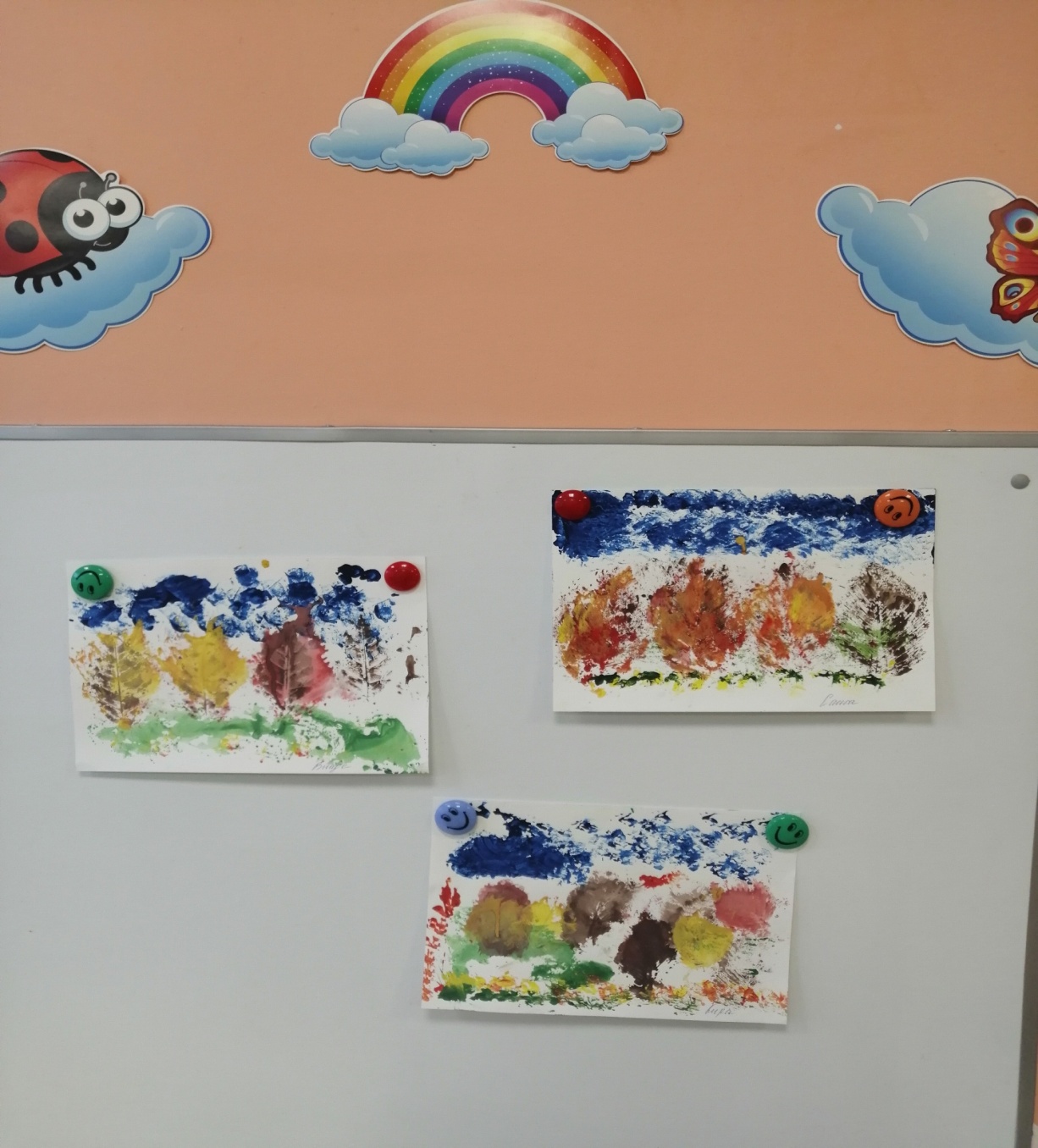 Ход занятияХод занятияХод занятия1 этап: Вводная часть1 этап: Вводная часть1 этап: Вводная частьМетоды и приемыДеятельность педагогаДеятельность воспитанниковПланируемые результатыОрганизационный метод:ПриветствиеПрием мобилизации вниманияРебята .сегодня к нам пришли гости, давайте поздороваемсяЗдравствуйте!-Послушайте  стихотворение«Наступила осень»Наступила осень,Пожелтел наш сад.Листья на берёзеЗолотом горят.Не слыхать весёлыхПесен соловья.Улетели птицыВ дальние края. (А. Ерикеев)-дети здороваются-слушают стихотворение2 этап : Основная часть2 этап : Основная часть2 этап : Основная частьСюрпризный момент«Волшебная коробочка»Словесно-наглядный метод  Прием рассматривания иузнаванияприем мобилизации вниманияИгровой методИгра  «Листопад»Проблемно-поисковая деятельность- Приемсоздания проблемной ситуации  Практический метод-Я сегодня, когда пришла в детский сад, нашла одну коробочку.( Воспитатель достаёт  коробочку с листьями)-Хотите  посмотреть ,что в ней?-Листья висят на деревьях ,на веточках и лежат на земле, а когда листья падают с деревьев, говорят «на улице листопад».- А Давайте  поиграем  в листопад?Проводится подвижная игра «Листопад».-Листики очень лёгкие и поэтому когда на них дует ветер, они падают на землю, давайте подуем на наши листики и посмотрим, как они падают. Положите листочек на ладошку и тихонько подуйте на него.- Вот как наши листики далеко летят.-Ребята перед вами висит картина, известных художников. - Давайте посмотрим на нее и вспомним, какое время года изображено на картине?- Что мы  еще с вами знаем об этом времени года?- А как вы об этом узнали, почему вы решили, что это осень?- Правильно, ребята, это осенний лес, видите как много деревьев.-Ребята, а вы хотите сами нарисовать осенний пейзаж сами, как настоящие художники?- Проходите все за свои рабочие места.Сегодня мы с вами будем рисовать необычными способами.-Но для начала мы разомнем свои пальчикиПальчиковая гимнастика Прежде, чем нарисовать Нужно пальчики размять Кулачки  разжали-сжали А теперь потрем ладошки Друг о друга мы немножко А сейчас мы мастера За работу нам пора-Ну что , теперь приступим?-Сначала нам с вами надо нарисовать  траву. Для этого на нижнюю часть дощечки произвольными движениями кисточки наносим зеленую краску.(показ воспитателя)-Сверху на пластик положите лист бумаги, хорошо прижмите его.Все . Можно поднимать. Любуемся результатом.-Следующая техника  у нас еще интереснее. Нам нужно с вами нарисовать небо-У вас на столах лежат листочки, мы берем листочек и просто его мнем и создаем такой комочек(показ воспитателя)-С помощью мятой бумаги отпечатками, синего цвета, создается небо. (показ воспитателя) Следующим этапом у нас  будут появляться деревья-У вас на столах лежат  листочкиНа выбранные листья с обратной стороны ( на прожилки) нанесите слой коричневой краски и производятся оттиски для получения силуэтов деревьев. А теперь на гладкую поверхность листочков нанесите слой зеленой краски и приложите к кронам деревьевСледующий цвет - оранжевый или красный, по вашему настроению, наносим на другие листочки и продолжаем прижимать их к кронам деревьев.Заключительный цвет - желтый. Наносим оттиски на наши деревья.И последний штрих. Осень - это еще и разноцветные листья под деревьями. Их мы создаем с помощью оттисков мятой бумаги.-рассматривают Содержимое коробочки, обсуждают-дети соглашаются, воспитатель раздает по одному листочку.-дети встают на ноги  и дуют на листочки ,-выполняют условия игры ,проделывая несколько раз- рассматривают картины- дети правильно отвечают на вопросы, которые задал воспитатель-дети с интересом соглашаются-выполняют  гимнастику вместе с воспитателем-следуют инструкции воспитателя-подводят результат первого приема нетрадиционной техники рисования(монополия)- с интересом мнут бумагу (развитие мелкой моторики рук)-приступают к следующему приему нетрадиционного рисования(отпечатки листьев)-умение доводить дело до конца, проявляют самостоятельность, инициативность(рисование мятой бумагой)3 этап: Заключительная часть3 этап: Заключительная часть3 этап: Заключительная частьРефлексияПрием  формулировки выводов- Посмотрите, какие красивые у нас получились рисунки, вы настоящие художники . Все художники, когда заканчивают свою работу, отправляют картины ни выставку, давайте тоже устроим выставку в нашей группе, чтоб все знали, что у нас тоже есть художники.Создаётся выставка работ детей в группе)-подведение итогов работы